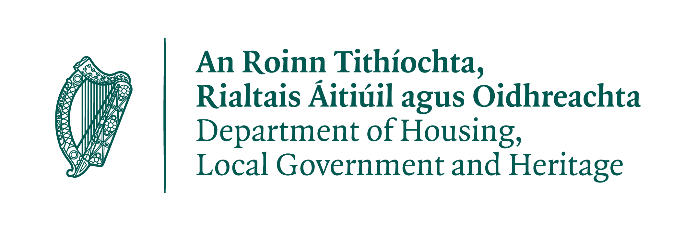 Foscríbhinn IIFOIRM IARRATAIS THREORACH AFOIRM IARRATAIS SHAMPLACH Cuir tic sa bhosca ábhartha, le do thoilSruth 1Stream 1, Historic Shopfronts Sub-stream (English)Sruth 1, Foshruth na nAghaidheanna Siopaí Stairiúla
(Éireannach)Sruth 2ComhpháirtíochtSruth na Struchtúr DúchasachTABHAIR FAOI DEARA AN MÉID SEO A LEANAS SULA gCOMHLÁNAÍONN TÚ AN FHOIRM SEO, LE DO THOILNí mór an Fhoirm a chomhlánú ina hiomláine — ní bhreithneofar iarratais neamhiomlánaClóscríobh an t-eolas ábhartha más féidir, le do thoilI gcás ina mbíonn sé lámhscríofa, úsáid BLOCLITREACHA nó cinntigh go bhfuil an scríbhneoireacht inléite, le do thoilBa cheart gach iontráil dáta a chur isteach san fhormáid LL/MM/BBBBMura bhfuil an struchtúr in úsáid faoi láthair, ní mór a úsáid dheireanach a lua i gCuid 2a.Má tá an struchtúr faoi chosaint ag aon reachtaíocht eile seachas na hAchtanna um Pleanáil agus Forbairt (e.g. Achtanna na Séadchomharthaí Náisiúnta), ní mór é seo a lua i gCuid 2c.Sa chás go ndearnadh iarratas ar chead pleanála ach nach ndearnadh aon chinneadh, nó sa chás go bhfuil an cinneadh faoi achomharc, luaigh é sin agus dáta an iarratais nó dáta an achomhairc in 2c.Sa chás go bhfuil gá le fógra faoi Alt 12 (3) d’Acht na Séadchomharthaí Náisiúnta (Leasú), 1994, (Séadchomharthaí Taifeadta) nó faoi Alt 5 (8) d’Acht an Leasaithe, 1987, (Clár na Séadchomharthaí Stairiúla) ba chóir sonraí faoin dáta ar seoladh an fógra chuig an Roinn a chur ar fáil i gCuid 2c.Sa chás go ndearnadh iarratas ar thoiliú ón Aire, faoi Alt 14 d’Acht na Séadchomharthaí Náisiúnta, 1930 (arna leasú), ach nach ndearnadh aon chinneadh tráth an iarratais ar an gCiste um Struchtúir Stairiúla, luaigh é seo i gCuid 2c, lena n-áirítear uimhir thagartha an cháis arna heisiú ag Seirbhís na Séadchomharthaí Náisiúnta.Ba cheart léiriú a thabhairt i gCuid 3(a) ar cé acu atá nó nach bhfuil gné oiliúna le bheith san áireamh sa tionscadal.Ní mór sonraí faoin gcistiú comhfhreagrach atá á chur ar fáil ag an iarratasóir a bheith luaite i gCuid 4a. Ní mór don iarratasóir méid comhfhreagrach agus foinse na gcistí comhfhreagracha a chur in iúl.Ní mór don iarratasóir aon deontais, fóirdheontais nó cúnamh ó chomhlachtaí reachtúla, nó urraíocht nó cúnamh ó fhoinse neamhreachtúil, a fhaightear nó atá á lorg i gCuid 4a a chur in iúl freisin.Ní mór don iarratasóir a chur in iúl freisin an bhfuil cinneadh faighte acu faoi Alt 482 den Acht Comhdhlúite Cánacha, 1997, (Alt 19 den Acht Airgeadais, 1982, roimhe seo) i gCuid 4b.Ní mór don iarratasóir a chur in iúl an bhfuil siad i mbun iarratas a dhéanamh ar fhaoiseamh cánach faoi Alt 482 den Acht Comhdhlúite Cánacha, 1997, (Alt 19 den Acht Airgeadais, 1982, roimhe seo) i gCuid 4b.Ba cheart do na hoibreacha cloí leis na prionsabail chaomhnaithe a leagtar amach i dTreoirlínte na Roinne maidir le Cosaint Oidhreachta Ailtireachta d’Údaráis Phleanála (2011) agus i bhfoilseacháin na Sraithe Comhairle (https://www.buildingsofireland.ie/aip/uaslódail/2019/10/Cosaint-Oidhreachta-Ailtireachta-d'Údaráis-Phleanála-2011.pdf)FOIRM A — CUID A hAON1a.	Sonraí an Úinéara 1b.	Sonraí an Iarratasóra (más rud é nach iad an t-úinéir)FOIRM A — CUID A DÓ2a.	Sonraí an Déanmhais2b.	Aicmiú2c. Fógraí Reachtúla FOIRM A — CUID A TRÍ3.	Achoimre ar an TionscadalFOIRM A - CUID A CEATHAIR4a.	Caiteachas i ndáil le hoibreacha beartaithe* Alt 482 den Acht Comhdhlúite Cánacha, 1997 (Alt 19 den Acht Airgeadais, 1982, roimhe seo)FOIRM A - CUID A CÚIG5.	Pearsanra fostaithe ar an tionscadalGairmí CaomhantaisBa cheart Gairmí Caomhantais a úsáid ar thionscadal lena chinntiú go gcloítear le dea-chleachtais agus go ndéantar monatóireacht ar oibreacha ar an láthair. Ba cheart go mbeadh an gairmí caomhantais in ann inniúlacht a léiriú sa réimse ábhartha de chaomhnú foirgneamh, a léirítear de ghnáth le ballraíocht i scéim chreidiúnaithe chaomhnaithe de chuid institiúid ghairmiúil. Féadfar eisceachtaí ina leith sin a bheith ann bunaithe ar scála agus ar chineál na n-oibreacha atá beartaithe, nó sa chás go bhfuil an saineolas sonrach ag an gcleachtóir, e.g. tuíodóir nó saor cloiche.Conraitheoir(í)/Ceardaí(aithe)*féach www.revenue.ie le haghaidh tuilleadh sonraí maidir le nósanna imeachta imréitigh cánach do chonraitheoirí/fochonraitheoiríMás gá, úsáid leathanach ar leith chun an alt seo a chomhlánúFOIRM A - CUID A SÉ6. Dearbhú ón IarratasóirDeimhnímse, an t-iarratasóir, an méid seo a leanas:Tuigim agus comhlíonaim téarmaí agus coinníollacha uile na scéime deontaisTá an fhaisnéis a chuirtear ar fáil san fhoirm iarratais agus sna doiciméid tacaíochta ceart agus cuirfidh mé in iúl don údarás áitiúil ábhartha má thagann aon athrú ar an bhfaisnéis sinTá mo chúrsaí cánach in ordTuigim nach dtugann íocaíocht deontais faoin scéim seo le tuiscint go bhfuil baránta ar an údarás ná ar an Aire Tithíochta, Rialtais Áitiúil agus Oidhreachta i ndáil le hoiriúnacht nó sábháilteacht na n-oibreacha lena mbaineann nó staid deisiúcháin nó bail iomlán an déanmhais lena mbaineann nó aon chuid de nó a oiriúnacht lena úsáid.Tuigim gur féidir leis an údarás áitiúil nó an Roinn Tithíochta, Rialtais Áitiúil agus Oidhreachta aon fhiosrúcháin a dhéanamh a mheasann sé a bheith riachtanach chun a dheimhniú go bhfuil mé incháilithe do dheontas, agus go bhfuil cinntí an údaráis áitiúil agus an Aire críochnaitheach.Síniú an Iarratasóra:							Dáta:Ainm an Úinéara:Seoladh:Uimhir Theileafóin/Uimhir Fón Póca:Ríomhphost:Uimhir Charthanais: (más infheidhme)Uimhir Thagartha CánachUimhir thagartha cánach: 9724155SUimhir thagartha cánach: 9724155SUimhir Rochtana Imréitigh Cánach:Uimhir Rochtana Imréitigh Cánach: 648931Uimhir Rochtana Imréitigh Cánach: 648931Ainm:Seoladh:Uimhir Theileafóin/Uimhir Fón Póca:Ríomhphost:Uimhir Charthanais:(más infheidhme)Uimhir Thagartha Cánach Uimhir Rochtana Imréitigh CánachCuir in iúl, le do thoil, má fuarthas toiliú an úinéara chun iarratas a dhéanamh faoin scéim seo agus ceangail toiliú leis an bhFoirm seo.Ainm:An SéipéalBliain na tógála (más eol)1890Seoladh:1 Sráid na hEaglaiseÉirchód:Úsáid reatha: ReiligiúnachÚsáid bheartaithe: (más difriúil)Is ea nó Ní heaMás ea: cuir isteach uimhir chlárúcháinMás ea: cuir isteach uimhir chlárúcháinAn déanmhas:atá faoi chosaint é?TDC: Is féidir sonraí ar Thaifead ar Dhéanmhais Chosanta a fháil ar Shuíomhanna Gréasáin na nÚdarás ÁitiúilTDC: Is féidir sonraí ar Thaifead ar Dhéanmhais Chosanta a fháil ar Shuíomhanna Gréasáin na nÚdarás ÁitiúilAn déanmhas:molta le cur san áireamh sa TDC é?Beidh an tOifigeach Caomhantais Ailtireachta san Údarás Áitiúil in ann cúnamh a thabhairt mura bhfuil an t-iarratasóir cinnte faoi seo.Beidh an tOifigeach Caomhantais Ailtireachta san Údarás Áitiúil in ann cúnamh a thabhairt mura bhfuil an t-iarratasóir cinnte faoi seo.An déanmhas:faoi chosaint faoi Achtanna na Séadchomharthaí Náisiúnta é?TSÁ: Is féidir Taifead na Séadchomharthaí agus na nÁiteanna a fháil, in aghaidh an chontae, trí Shuíomh Gréasáin Sheirbhís na Séadchomharthaí Náisiúnta (https://www.archaeology.ie/publications-forms-legislation/record-of-monuments-and-placesTSÁ: Is féidir Taifead na Séadchomharthaí agus na nÁiteanna a fháil, in aghaidh an chontae, trí Shuíomh Gréasáin Sheirbhís na Séadchomharthaí Náisiúnta (https://www.archaeology.ie/publications-forms-legislation/record-of-monuments-and-placesAn déanmhas:i Limistéar Caomhantais Ailtireachta (LCA) éAinm an LCA: is féidir an t-eolas seo a fháil trí shuíomhanna gréasáin na nÚdarás ÁitiúilAinm an LCA: is féidir an t-eolas seo a fháil trí shuíomhanna gréasáin na nÚdarás ÁitiúilAn déanmhas:san áireamh i bhFardal Náisiúnta na hOidhreachta Ailtireachta (www.buildingsofireland.ie)FNOA: Féach ar www.buildingsofireland.ieRátáil: E.g. Náisiúnta/RéigiúnachTeastaíonn nó Ní TheastaíonnMá theastaíonn: cuir isteach an dáta a cuireadh isteach air/a fuarthas éAn dteastaíonn cead pleanála ó na hoibreacha atá beartaithe nó an bhfuil cead pleanála tugtha dóibh?Sa chás go ndearnadh iarratas ar chead pleanála ach nach ndearnadh aon chinneadh, nó sa chás go bhfuil an cinneadh faoi achomharc, luaigh é sin agus dáta an iarratais nó an achomhaircDáta a cuireadh isteach air: LL/MM/BBBBAn dteastaíonn cead pleanála ó na hoibreacha atá beartaithe nó an bhfuil cead pleanála tugtha dóibh?Sa chás go ndearnadh iarratas ar chead pleanála ach nach ndearnadh aon chinneadh, nó sa chás go bhfuil an cinneadh faoi achomharc, luaigh é sin agus dáta an iarratais nó an achomhaircStádas pleanála: E.g. Ar feitheamhAn dteastaíonn cead pleanála ó na hoibreacha atá beartaithe nó an bhfuil cead pleanála tugtha dóibh?Sa chás go ndearnadh iarratas ar chead pleanála ach nach ndearnadh aon chinneadh, nó sa chás go bhfuil an cinneadh faoi achomharc, luaigh é sin agus dáta an iarratais nó an achomhaircUimh. Thagartha Pleanála:XXXXAn dteastaíonn fógra chuig Aire ó na hoibreacha beartaithe faoi Achtanna na Séadchomharthaí Náisiúnta?Sa chás go bhfuil gá le fógra a thabhairt faoi alt 12 (3) d’Acht na Séadchomharthaí Náisiúnta (Leasú), 1994, (Séadchomharthaí Taifeadta) nó faoi alt 5 (8) den Acht um Leasú, 1987, (Clár na Séadchomharthaí Stairiúla) sonraí faoin dáta ar seoladh an fógra chuig an Roinn Tithíochta, Rialtais Áitiúil agus OidhreachtaDáta an fhógra: LL/MM/BBBBAn dteastaíonn toiliú an Aire chun na hoibreacha beartaithe a dhéanamh nó an bhfuil toiliú faighte acu faoi Alt 14 d’Acht na Séadchomharthaí Náisiúnta, 1930 (arna leasú)?Sa chás go bhfuil iarratas déanta ar thoiliú ón Aire ach nach ndearnadh aon chinneadh tráth an iarratais ar an ScéimDáta a cuireadh isteach air: LL/MM/BBBBAn dteastaíonn toiliú an Aire chun na hoibreacha beartaithe a dhéanamh nó an bhfuil toiliú faighte acu faoi Alt 14 d’Acht na Séadchomharthaí Náisiúnta, 1930 (arna leasú)?Sa chás go bhfuil iarratas déanta ar thoiliú ón Aire ach nach ndearnadh aon chinneadh tráth an iarratais ar an ScéimDáta a fuarthas: LL/MM/BBBBUimhir Thagartha:XXXXAn bhfuil feidhm ag aon Cheanglais Reachtúla eile?Sonraí: Na Rialacháin um Shábháilteacht, Sláinte agus Leas ag an Obair (Foirgníocht), 2006 arna LeasúAchoimreAchoimreAchoimreTabhair cur síos gairid achomair (nach mó ná 25 focal) ar na cineálacha oibreacha atá le maoiniú go sonrach faoi HSF2022 thíos, lena n-áirítear gné oiliúna, má mholtar iad:Tabhair cur síos gairid achomair (nach mó ná 25 focal) ar na cineálacha oibreacha atá le maoiniú go sonrach faoi HSF2022 thíos, lena n-áirítear gné oiliúna, má mholtar iad:Tabhair cur síos gairid achomair (nach mó ná 25 focal) ar na cineálacha oibreacha atá le maoiniú go sonrach faoi HSF2022 thíos, lena n-áirítear gné oiliúna, má mholtar iad:Tabhair cur síos gairid achomair (nach mó ná 25 focal) ar na cineálacha oibreacha atá le maoiniú go sonrach faoi HSF2022 thíos, lena n-áirítear gné oiliúna, má mholtar iad:Déan achoimre, nach mó ná 300 focal, ar na hoibreacha atá beartaithe agus aird á tabhairt ar na nithe seo a leanas:Tábhacht an déanmhaisÉifeachtúlacht an deontais maidir le haidhmeanna an Chiste um Struchtúir Stairiúla a bhaint amachRannchuidiú na n-oibreacha beartaithe chun an struchtúr a choinneáil in úsáid nó chun é a thabhairt ar ais in úsáid.Má tá iarratas faoi Shruth 2 den Chiste, cuir in iúl an tairbhe don phobal a bhaineann leis an tionscadal.Déan cur síos ar an bhfáth a bhfuil an déanmhas tábhachtach ó thaobh na hoidhreachta deDéan cur síos ar an tionchar a bheidh ag na hoibreacha sin ar an struchtúr (eg, meathlú a chosc, athléimneacht in aghaidh an athraithe aeráide a fheabhsú, cuma a fheabhsú, etc.)Déan cur síos ar conas a cheadóidh na hoibreacha do dhéanmhas leanúint de bheith in úsáid, nó an déanmhas a thabhairt isteach in úsáid arís.Tabhair breac-chuntas ar an gcaoi a gcuideoidh na hoibreacha, má mhaoinítear iad, leis an déanmhas tairbhe a chur ar fáil don phobal.Déan cur síos ar an bhfáth a bhfuil an déanmhas tábhachtach ó thaobh na hoidhreachta deDéan cur síos ar an tionchar a bheidh ag na hoibreacha sin ar an struchtúr (eg, meathlú a chosc, athléimneacht in aghaidh an athraithe aeráide a fheabhsú, cuma a fheabhsú, etc.)Déan cur síos ar conas a cheadóidh na hoibreacha do dhéanmhas leanúint de bheith in úsáid, nó an déanmhas a thabhairt isteach in úsáid arís.Tabhair breac-chuntas ar an gcaoi a gcuideoidh na hoibreacha, má mhaoinítear iad, leis an déanmhas tairbhe a chur ar fáil don phobal.Déan cur síos ar an bhfáth a bhfuil an déanmhas tábhachtach ó thaobh na hoidhreachta deDéan cur síos ar an tionchar a bheidh ag na hoibreacha sin ar an struchtúr (eg, meathlú a chosc, athléimneacht in aghaidh an athraithe aeráide a fheabhsú, cuma a fheabhsú, etc.)Déan cur síos ar conas a cheadóidh na hoibreacha do dhéanmhas leanúint de bheith in úsáid, nó an déanmhas a thabhairt isteach in úsáid arís.Tabhair breac-chuntas ar an gcaoi a gcuideoidh na hoibreacha, má mhaoinítear iad, leis an déanmhas tairbhe a chur ar fáil don phobal.Dátaí tosaigh agus críochnaithe na n-oibreacha atá beartaithe?Tús: Aibreán 2022Críoch: Deireadh Fómhair 2022Costais Mheasta na nOibreacha€80,000 (gan CBL san áireamh)€90,800 (CBL san áireamh)Má tá gné oiliúna beartaithe (féach Cuid 3a), tabhair an costas measta a bhaineann le soláthar oiliúna, le do thoil €5,000 (gan CBL san áireamh)€5,675 (CBL san áireamh)Táillí Gairmiúla Measta: €8,000 (gan CBL san áireamh)€9,800 (CBL san áireamh)Costas Iomlán Measta an Tionscadail€106,275€106,275Deontas iomlán atá á lorg:€50,000€50,000Méid na gcistí comhfhreagracha:€56,275€56,275Foinse na gcistí comhfhreagracha?Tabhair sonraí, le do thoil, faoi fhoinse na gcistí comhfhreagracha, i.e. cistí príobháideacha/cistí paróiste etc.Tabhair sonraí, le do thoil, faoi fhoinse na gcistí comhfhreagracha, i.e. cistí príobháideacha/cistí paróiste etc.4b. Deontais agus Faoisimh Eile4b. Deontais agus Faoisimh Eile4b. Deontais agus Faoisimh EileAn bhfuil feidhm ag cinneadh Alt 482 maidir leis an déanmhas seo?*Soláthraíonn Alt 482 den Acht Comhdhlúite Cánacha, 1997, faoiseamh cánach d’úinéir/áititheoir foirgnimh cheadaithe (lena n-áirítear gairdín máguaird), nó gairdín ceadaithe atá ann go neamhspleách, as costais a thabhaítear de bharr a dheisithe, a chothabhála nó a athchóirithe.Soláthraíonn Alt 482 den Acht Comhdhlúite Cánacha, 1997, faoiseamh cánach d’úinéir/áititheoir foirgnimh cheadaithe (lena n-áirítear gairdín máguaird), nó gairdín ceadaithe atá ann go neamhspleách, as costais a thabhaítear de bharr a dheisithe, a chothabhála nó a athchóirithe.An bhfuil CBL inghnóthaithe?An ndearnadh iarratas ar nó an bhfuarthas aon mhaoiniú eile ón AE, ón Státchiste nó ó Fhaoisimh Chánach i ndáil leis an tionscadal seo?Má rinneadh, sonraigh, le do thoilMá rinneadh, sonraigh, le do thoilAn ndearnadh iarratas ar aon deontais eile? Má rinneadh, sonraigh, le do thoilMá rinneadh, sonraigh, le do thoilAinm:Post/cáilíocht:Seoladh:Uimhir Theileafóin/Uimhir Fón Póca:Ríomhphost:Uimhir Thagartha CánachUimhir Rochtana Imréitigh Cánach:Ainm:Post/cáilíocht:Seoladh:Uimhir Theileafóin/Uimhir Fón Póca:Ríomhphost:Uimhir Thagartha Cánach Uimhir Rochtana Imréitigh Cánach:Leibhéal sásúil chomhlíonadh cánach an fhochonraitheora a léirítear: (más infheidhme)*Tá: Níl: 